Student Ideas for a Better America™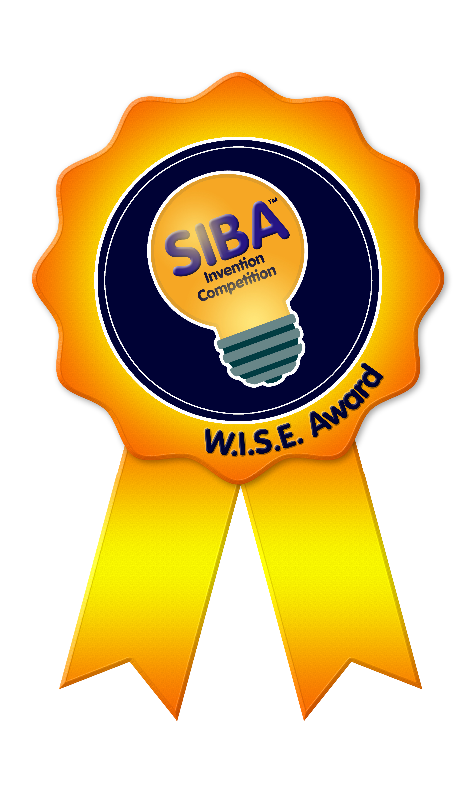 Do you have a great idea?…Or a better way to do something?WANTED: YOUR IDEAS!The National Museum of Education is looking for creative students in grades PreK-12+ College who are US students. Enter any idea or invention for a new way to demonstrate an educational concept, an idea for a new product, an improvement for an existing product, a new procedure, or any idea that solves a problem and/or makes life better. This can be simply an idea that is explained and described, an invention that is a prototype, an invention from a school project, or a project from another competition. All ideas are encouraged and a model is not required.MISSION STATEMENTStudent Ideas for a Better America™ seeks to encourage the learning, insight, creativity, and workmanship of America’s students by recognizing and rewarding their accomplishments.GOALSTo demonstrate that valuable ideas can be created by America’s youth.To encourage students to develop their ideas into reality.To move students from passive spectators to active participants.To ignite the faith that students can solve real-world problems.To inspire student pride in learning.To inspire America’s pride in her students. WINNERSBeginning September 2010, up to three winners are chosen each month and each will receive $100 and a certificate for his/her idea.JUDGING CRITERIA & DIVISIONSEntries are judged on creativity, uniqueness and usefulness. The judging takes into consideration the student’s age. There are three divisions: Grades PreK-3, Grades 4-8, and Grades 9-12+CollegePRIVACY & OWNERSHIPThe National Museum of Education, Inc. is granted permission to use the entrant’s name, photograph, likeness, and entry materials including the design, prototype, and inventions for publicity purposes. Students retain ownership and all rights to the design, prototype and inventions.ADDITIONAL BENEFITSWinning entries are eligible for induction into the National Gallery for America’s Young Inventors. Six student inventors are inducted annually into the National Gallery, the museum where “Dreams Never Die”. Educational inventions may receive royalties, as seen on CNN and CBS, and may also be featured in highly circulated national science catalogs.NATIONAL MUSEUM OF EDUCATION, INC.The National Museum of Education is a non-profit organization developed and run by award-winning educators in conjunction with successful business people. It involves all grade levels, all types of students, and all subject areas. The Museum administers many national programs and its ultimate goal is to involve students everywhere in the innovative and creative process.HOW TO SUBMIT IDEASStudent must be a US citizenComplete the submission form. Incomplete submissions will not be considered.Complete the questions describing your idea/invention fully. Attach additional pages, if necessary.  (Please note: there are three applications available, one for each grade level division.)Include labeled and colored drawings, diagrams, etc.Consider an optional photo or video.SENDING YOUR APPLICATIONThere is an online application for Grades 9-12+College available on www.nmoe.orgYou may also mail all 4 pages through USPS STANDARD MAIL ONLY to:National Museum of Education, Inc.4301 Darrow Road, Suite 3200Stow, OH 44224
** Submissions requiring signature upon receipt WILL NOT BE ACCEPTED.FOR MORE INFORMATIONWebsite: 	www.nmoe.org (Click on “Programs” … and then “Student Ideas for a Better America™”)Email:	info@nmoe.orgPhone:	234-900-6018Student Ideas for a Better America™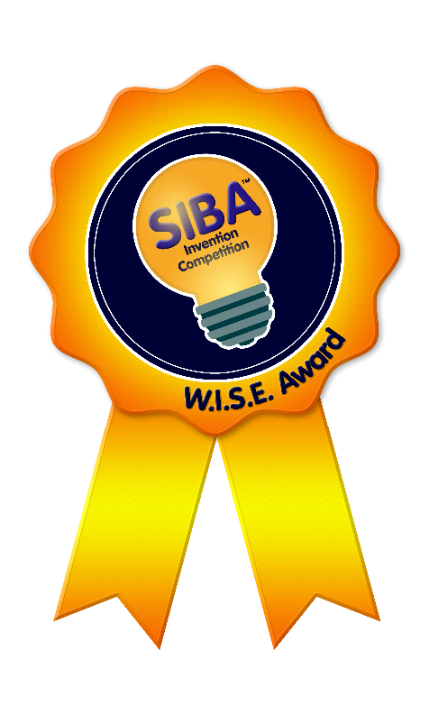 HOW TO SUBMIT IDEASStudent must be a US citizenComplete the submission form. Incomplete submissions will not be considered.Complete the questions describing your idea/invention fully. Attach additional pages, if necessary.  (Please note: there are three applications available, one for each grade level division.)Include labeled and colored drawings, diagrams, etc.Consider an optional photo or video.SENDING YOUR APPLICATIONThere is an online application for Grades 9-12+College available on www.nmoe.orgYou may also mail all 4 pages through USPS STANDARD MAIL ONLY to:
National Museum of Education, Inc. | 4301 Darrow Road, Suite 3200 | Stow, OH 44224
** Submissions requiring signature upon receipt WILL NOT BE ACCEPTED.SUBMISSION FORM – Grades 9-12 + CollegeI. Student InformationFirst Name	Last Name	DOB (M/D/Y)	GradeStreet Address	City	State	Zip CodePhone	EmailII. School InformationSchool NameStreet Address	City	State	Zip CodeTeacher/Mentor First Name	Last Name	Phone	EmailIII. Method of Contact if selected to win (Must Check One)Student HomeSchool, care of Teacher/MentorIV. Invention/Idea Information (Type or write legibly, in student’s own words)Invention Name: 	Invention name is original and not used for another product/service?	Yes	No	Did you complete both of these?	Yes	No	Conduct an Internet search to see if your invention already exists ANDVisit http://www.uspto.gov/patents-application-process/search-patents to see if a US Patent for asimilar item already exists?
(If “NO”, your submission will be considered INCOMPLETE)Is your invention an original idea that does NOT currently exist or have a US Patent?     Yes _________ No		If “YES”, describe WHAT your invention or idea is:	Explain HOW it works: 	IV. Invention/Idea Information ContinuedIs it an improvement upon an existing invention?                                              Yes  ____________	No	If “YES”, NAME the existing invention you are improving: 	Describe HOW you improved the existing invention: 	6. List materials needed to make your invention: 	7. Include a drawing, photo and/or upload a video to YouTube. Provide YouTube video link below (*items will NOT be returned):	8. Were you able to create your invention?                                               Yes  _____________	No	If “YES”, how well did it work? 	IV. Invention/Idea Information ContinuedIf your invention did NOT work well, what improvements are necessary? 	V. Resources (you may leave blank if no resources were used):If you received help answering these questions and/or building your invention, list who helped.If you used any references (books, articles, online sources, etc.) list them below. Grade 9-12+College should follow APA format.VI. Submission ChecklistI have completed ALL information in sections I-V legibly, using complete sentences and in my own words.I have conducted online research to see if a similar invention or US Patent exists.I have included photos, drawings, and/or the YouTube link to my video.I have listed references used (books, articles, websites)I am using USPS Standard Mail to submit my form (or online), so no signatures are required upon receipt.VII. SignatureStudent Signature	Date	Parent Signature (if student is under 18)	Date	Teacher/Mentor Signature 	Date	